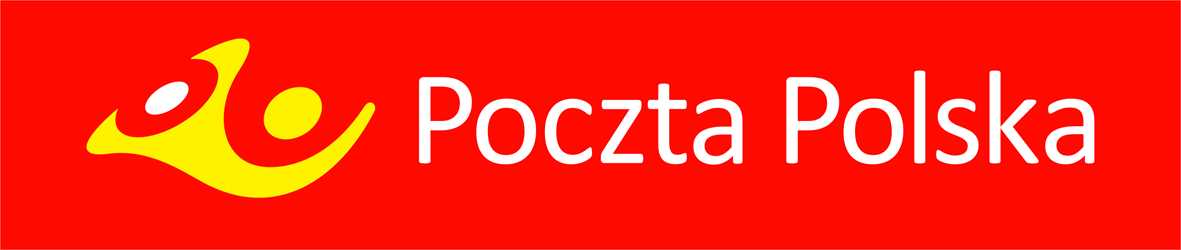 OGŁOSZENIE O SPRZEDAŻY NIERUCHOMOŚCI W TRYBIE AUKCJI
 Aukcja odbywa się na zasadach określonych Regulaminem postępowań na sprzedaż nieruchomości Poczty Polskiej S.A. dostępnym na stronie internetowej http://nieruchomosci.poczta-polska.pl i w siedzibie Sprzedawcy oraz Prowadzącego aukcję – informacje pod nr telefonu 91 440 14 64 . Oferent zobowiązany jest do pisemnej akceptacji treści ww. Regulaminu. Sprzedawca: POCZTA POLSKA S.A., 00-940 Warszawa, ul. Rodziny Hiszpańskich 8.Prowadzący aukcję: Poczta Polska S.A., Region Pionu Infrastruktury w Szczecinie, 70-940 Szczeci, Al. Niepodległości 41/42Przedmiot sprzedaży: Adres nieruchomości Nowogródek Pomorski, ul. Pocztowa 1prawo własności nieruchomości, oznaczonej w ewidencji gruntów jako działka numer 168/2 o powierzchni 0,1551 ha, wraz z posadowionymi 
na niej, budynkiem mieszkalnym o powierzchni zabudowy 233 m2 oraz dwoma pozostałymi budynkami niemieszkalnymi o powierzchni zabudowy 75 m2 i 48m2, położonej w miejscowości Nowogródek Pomorski, gmina Nowogródek Pomorski, w powiecie myśliborskim, 
w województwie zachodniopomorskim, objętej księgą wieczystą Nr SZ1M/00024220/9 prowadzoną przez Sąd Rejonowy w Myśliborzu, 
V Wydział Ksiąg Wieczystych. Prowadzący aukcję informuje:na terenie nie obowiązuje miejscowy plan zagospodarowania przestrzennego. Zgodnie z zaświadczeniem wyd. przez Wójta Gminy Nowogródek Pomorski dnia 6 lipca 2018 r. (pismo znak: IOŚ.6727.60.2018.KF) w studium uwarunkowań i kierunków zagospodarowania przestrzennego gminy Nowogródek Pomorski, przyjętego uchwałą nr XXVIII/168/14 Rady Gminy Nowogródek Pomorski z dnia 24 stycznia 2014 r. przedmiotowa nieruchomość znajduje się na obszarze uzupełnień zabudowy wsi o charakterze wielofunkcyjnym w strefie ochrony układów przestrzennych wsi;dla terenu wydane zostały warunki zabudowy w ramach decyzji o warunkach zabudowy nr 2/2002 z dnia 18 kwietnia 2002 r. 
dla inwestycji polegają na budowie kotłowni opalanej olejem opałowym w budynku urzędu pocztowego w Nowogródku Pomorskim, 
ul. Pocztowa 1, na działce nr 168 z obrębu Nowogródek Pomorski;teren  nieruchomości objęty został decyzją o ustaleniu lokalizacji celu publicznego nr 8/08/09 z dnia 9 września 2009 r. 
dla przedsięwzięcia polegającego na budowie sieci kanalizacji sanitarnej grawitacyjno – tłocznej;budynek mieszkalny użytkowany dotychczas jako mieszkanie i poczta znajdujący się na działce nr 168/2 w obrębie Nowogródek Pomorski pod adresem ul. Pocztowa 1, wpisany został do Gminnej Ewidencji Zabytków Gminy Nowogródek Pomorski (na podstawie zarządzenia nr 5/2014 Wójta Gminy Nowogródek Pomorski z dnia 25 marca 2014 r. w sprawie przyjęcia Gminnej Ewidencji Zabytków Gminy Nowogródek Pomorski);budynki nie posiadają świadectwa charakter syki energetycznej;nieruchomość zgodnie z przepisami prawa, podlega prawu pierwokupu, które może wykonać podmiot uprawniony; sprzedaż nieruchomości nastąpi na rzecz Nabywcy wyłonionego w aukcji w przypadku niezrealizowania prawa pierwokupu przez uprawniony podmiot;nieruchomość posiada bezpośredni dostęp do drogi publicznej.Cena wywoławcza netto: 217 000,00 zł		Minimalne Postąpienie:	2 170,00 zł	Wadium:		21 700,00 zł(sprzedaż nieruchomości jest zwolniona z podatku VAT)Cena wywoławcza stanowi Cenę wywoławczą, o której mowa w §1 ust. 2 pkt 2 Regulaminu Postępowań.Aukcja odbędzie się w siedzibie prowadzącego aukcję, w dniu 17.11.2020 r.Składanie i analiza dokumentów odbędzie się o godzinie 1100, aukcja rozpocznie się o godzinie  1115 w pokoju nr 137Wadium wnoszone w pieniądzu powinno być wpłacone nie później niż do dnia 13.11.2020 r. przy czym jako termin wpłaty rozumiany jest termin uznania rachunku bankowego Poczty Polskiej S.A.Wadium wnoszone w pieniądzu, w podanej wyżej kwocie należy wpłacić na rachunek bankowy: Bank Pocztowy S.A. w Bydgoszczy nr konta:85 1320 0019 0099 0718 2000 0025, z dopiskiem na przelewie w rubryce tytułem: „aukcja – Nowogródek Pomorski,
Pocztowa 1” UWAGA – wadium:1)	złożone przez nabywcę zostanie zarachowane na poczet ceny nabycia;2)	złożone przez oferentów, których oferty nie zostaną przyjęte, zostanie zwrócone w terminie do 7 dni roboczych po dokonaniu wyboru oferty.Nieruchomość można oglądać po uprzednim uzgodnieniu telefonicznym (kontakt: 519 034 711), począwszy od dnia publikacji ogłoszenia do dnia 10.11.2020 r.Oferent zobowiązany jest do złożenia dokumentów wskazanych w § 3 Regulaminu.W przypadku przystąpienia do aukcji osoby fizycznej, w tym reprezentującej osobę prawną, ma ona obowiązek złożenia pisemnego oświadczenia o wyrażeniu zgody na przetwarzanie jej danych osobowych dla potrzeb prowadzonej aukcji. Oferent jest zobowiązany do zapoznania się ze stanem fizycznym i prawnym sprzedawanej nieruchomości oraz do złożenia, w przypadku przystąpienia do aukcji, pisemnego oświadczenia o zapoznaniu się ze stanem fizycznym i prawnym nieruchomości.W przypadku uchylania się przez wyłonionego Nabywcę od zawarcia umowy, Sprzedawca ma prawo do sądowego dochodzenia zawarcia umowy, zatrzymania wadium albo dochodzenia odszkodowania.Z chwilą przybicia, strony zobowiązane są do zawarcia umowy sprzedaży. Nabywca, który w terminie wskazanym w § 7 ust. 3 Regulaminu nie uiści ceny nabycia, traci prawa wynikające z przybicia oraz złożone Wadium.Bliższe informacje o przedmiocie aukcji oraz procedurze aukcyjnej można uzyskać na stronie http://nieruchomosci.poczta-polska.pl oraz pod numerami telefonów:91 440 14 64.Sprzedawca zastrzega sobie prawo do zmiany treści ogłoszenia i warunków aukcji.W każdym czasie przed rozstrzygnięciem aukcji, w szczególności w przypadku naruszenia postanowień Regulaminu, Sprzedawca może odstąpić od rozstrzygnięcia aukcji lub unieważnić ją bez podania przyczyny. Warunkiem podpisania umowy sprzedaży nieruchomości będzie uzyskanie przez Sprzedawcę odpowiednich zgód korporacyjnych. Oferent zobowiązany jest do złożenia oświadczenia, iż w przypadku zamknięcia aukcji i wyboru jego oferty, a następnie niewyrażenia odpowiedniej zgody korporacyjnej, nie będzie wnosił żadnych roszczeń do Sprzedawcy związanych z nie zawarciem umowy sprzedaży.Do zaoferowanej ceny doliczony zostanie należny podatek VAT, o ile wynika to z obowiązujących przepisów prawa.